Муниципальное бюджетное дошкольное образовательное учреждение детский сад № 16 «Пчелка» муниципального образования город-курорт Анапа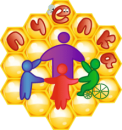 ОТЧЕТо реализации проекта краевой инновационной площадки по теме: «Создание центра психолого-педагогической абилитации и реабилитации как ресурсной модели, повышающей возможности доступности и качества образования детей раннего и дошкольного возраста, имеющих ОВЗ, инвалидность, в условиях дошкольной образовательной организации»Паспортная информация 1. Юридическое название учреждения:Муниципальное бюджетное дошкольное образовательное учреждение детский сад № 16 «Пчелка» муниципального образования город-курорт Анапа2. Учредитель:Администрация муниципального образования город-курорт Анапа3. Юридический адрес:353440, РФ, Краснодарский край, город Анапа, ул. Калинина/Таманская, 4б/54. ФИО руководителя:Заведующий муниципальным бюджетным дошкольным образовательным учреждением детским садом № 16 «Пчелка» муниципального образования город-курорт Анапа Логова Людмила Сергеевна5. Телефон, факс, e-mail:Тел./факс: 8(86133) 5-49-61, 4-64-87 e-mail: pchelka16anapa@mail.ru6. Сайт учреждения:http://дс16-пчелка.рф7. Ссылка на раздел на сайте, посвященный проекту:/glavnaya/innovacionnaya-deyatelnost/II Отчет2.1. Тема проекта. Цель, задачи, инновационностьТема проекта:Создание центра абилитации и реабилитации для детей раннего и дошкольного возраста, имеющих ОВЗ, инвалидность, в условиях дошкольной образовательной организации.Цель отчетного периода:Разработка и внедрение системы абилитации и реабилитации детей через функционирование центра как ресурсной модели, повышающей возможности доступности и качества образования.Задачи отчетного периода:1. Обеспечить условия функционирования Центра абилитации и реабилитации детей раннего и дошкольного возраста, имеющих ОВЗ, инвалидность как модели, повышающей возможности доступности и качества образования в условиях ДОО, а также для детей, получающих дошкольное образование в форме семейного воспитания; 2. Разработать методическое обеспечение психолого-педагогической абилитации и реабилитации детей раннего и дошкольного возраста, имеющих ОВЗ, инвалидность; 3. Апробировать и внедрить мониторинг эффективности психолого-педагогической абилитации и реабилитации детей с ОВЗ, инвалидностью;4. Организовать сетевое взаимодействие с организациями города, края и страны.Инновационность проекта:-разработанной моделью системы психолого-педагогической абилитации и реабилитации;-разработанным инновационным содержанием деятельности с детьми в условиях Центра психолого-педагогической абилитации и реабилитации;-разработанными нами технологиями психолого-педагогической абилитации и реабилитации;- разработанным мониторингом реабилитационного потенциала ребенка.2.2. Измерение и оценка качества инновации Целевые показатели успешности проекта2.3 Результативность (определённая устойчивость положительных результатов)За период реализации инновационного проекта муниципального бюджетного дошкольного образовательного учреждения детского сада № 16 «Пчелка» наблюдаются устойчиво положительные результаты как в качественном, так и в количественном измерении. 1. Разработана и апробирована модель   центра психолого-педагогической абилитации и реабилитации, в соответствии с этапами проекта.2. Разработаны и растиражированы методические материалы проекта.3. Апробировано коррекционно-игровое оборудование и специальная литература, приобретённые для реализации проекта.4. Наблюдается положительная динамики развития детей (навыки самообслуживания, двигательное развитие, познавательное развитие, коммуникативное развитие, эмоционально-личностное развитие, функциональная независимость).5. Организовано сетевое взаимодействие с образовательными учреждениями Краснодарского края и РФ с целью трансляции инновационного опыта.Для успешной реализации проекта была разработана и апробирована модель центра психолого-педагогической абилитации и реабилитации детей с ОВЗ, детей-инвалидов раннего и дошкольного возраста, которая включает в себя все направления, структурные компоненты, необходимые для повышения возможности, доступности и качества дошкольного образования. Данная модель состоит из нормативно-правового, целевого, методологического, организационно-деятельностного и результативного блока, реализация которых возможна только в рамках функционирования Центра. Кроме того, выделены наиболее эффективные условия процесса абилитации и реабилитации детей раннего и дошкольного возраста, имеющих ОВЗ, инвалидность, являющиеся составляющей частью функционирования Центра.За отчетный период, в рамках функционирования краевой инновационной площадки на базе МБДОУ детского сада №16 «Пчелка» было опубликовано:Методическое пособие по разработке нормативно-правового обеспечения инновационного проекта: «Создание центра психолого-педагогической абилитации и реабилитации как ресурсной модели, повышающего возможности доступности и качества образования детей раннего и дошкольного возраста, имеющих ОВЗ, инвалидность, в условиях дошкольной образовательной организации». В данном пособии представлен вариант нормативной базы инновационного проекта образовательного учреждения с описанием содержания документов, составленных в соответствии с законодательством Российской Федерации.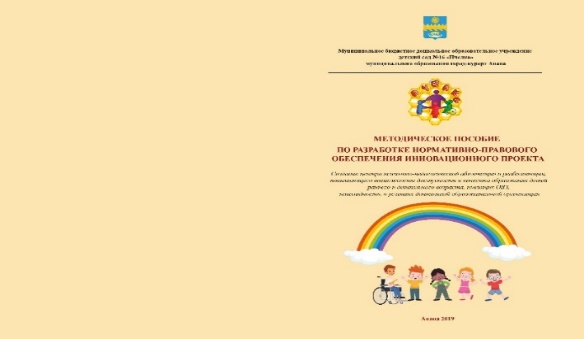 https://xn--16--8cdqj9ah8aq4e.xn--p1ai/data/documents/Metodicheskoe-posobie-po-razrabotke.pdfСборник диагностического инструментария для комплексной оценки абилитационного и реабилитационного потенциала детей дошкольного возраста с ОВЗ и инвалидностью.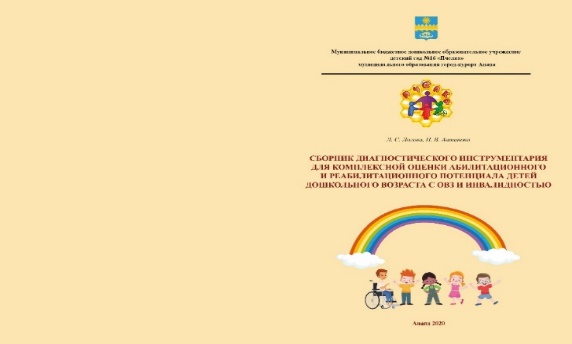 https://xn--16--8cdqj9ah8aq4e.xn--p1ai/data/documents/sbornik-diagnosticheskogo-instrumentariya.pdfВ данном пособии подобран набор диагностического инструментария, необходимого для более точной оценки абилитационного и реабилитационного потенциала детей дошкольного возраста с ОВЗ и инвалидностью. Данный сборник поможет специалисту подобрать необходимую методику для оценки одного из направлений развития ребенка.«Сборник диагностических методик для работы с семьями, воспитывающих детей с ОВЗ и инвалидностью»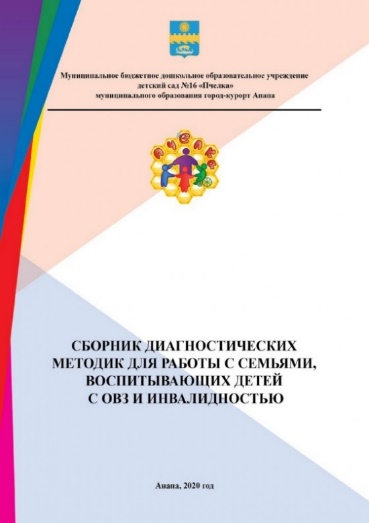 https://xn--16--8cdqj9ah8aq4e.xn--p1ai/data/documents/Sbornik-diagnosticheskih-metod.pdfВ данном пособии собран пакет необходимых диагностических методик, которые позволяют выявить более актуальные проблемы семьи, воспитывающего ребенка с ОВЗ, помогают родителям осознать важные моменты в воспитании и взаимодействии между всеми членами семьи, что способствует эффективной помощи и сопровождению семьи специалистами. «Программа внутриорганизационного обучения для педагогов Центра психолого-педагогической абилитации и реабилитации с описанием плана ее реализации, тем и их содержания» 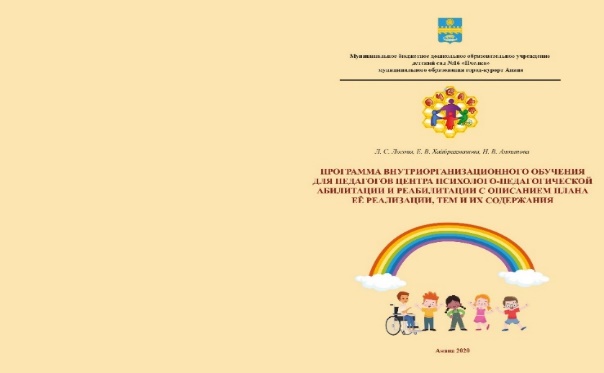 https://xn--16--8cdqj9ah8aq4e.xn--p1ai/data/documents/programma-vnutriorganizacionnogo-obucheniya.pdf	Программа представляет собой структурированный план по развитию профессионального мастерства в данном направлении, с подробным описанием тем и их содержания, реализуется комплексом теоретических и практических занятий. В данной программе представлены: методические указания по организации самостоятельной подготовки педагогов, соответствующих темам изучаемой программы. Сборник практических упражнений для родителей по психолого-педагогической абилитации и реабилитации детей с особыми возможностями здоровья в условиях домашнего взаимодействия.В данном сборнике собран пакет практических упражнений для родителей по психолого-педагогической абилитации и реабилитации детей с ОВЗ, который поможет определить ближайшую зону развития малыша и найти эффективные практические пути взаимодействия в домашних условиях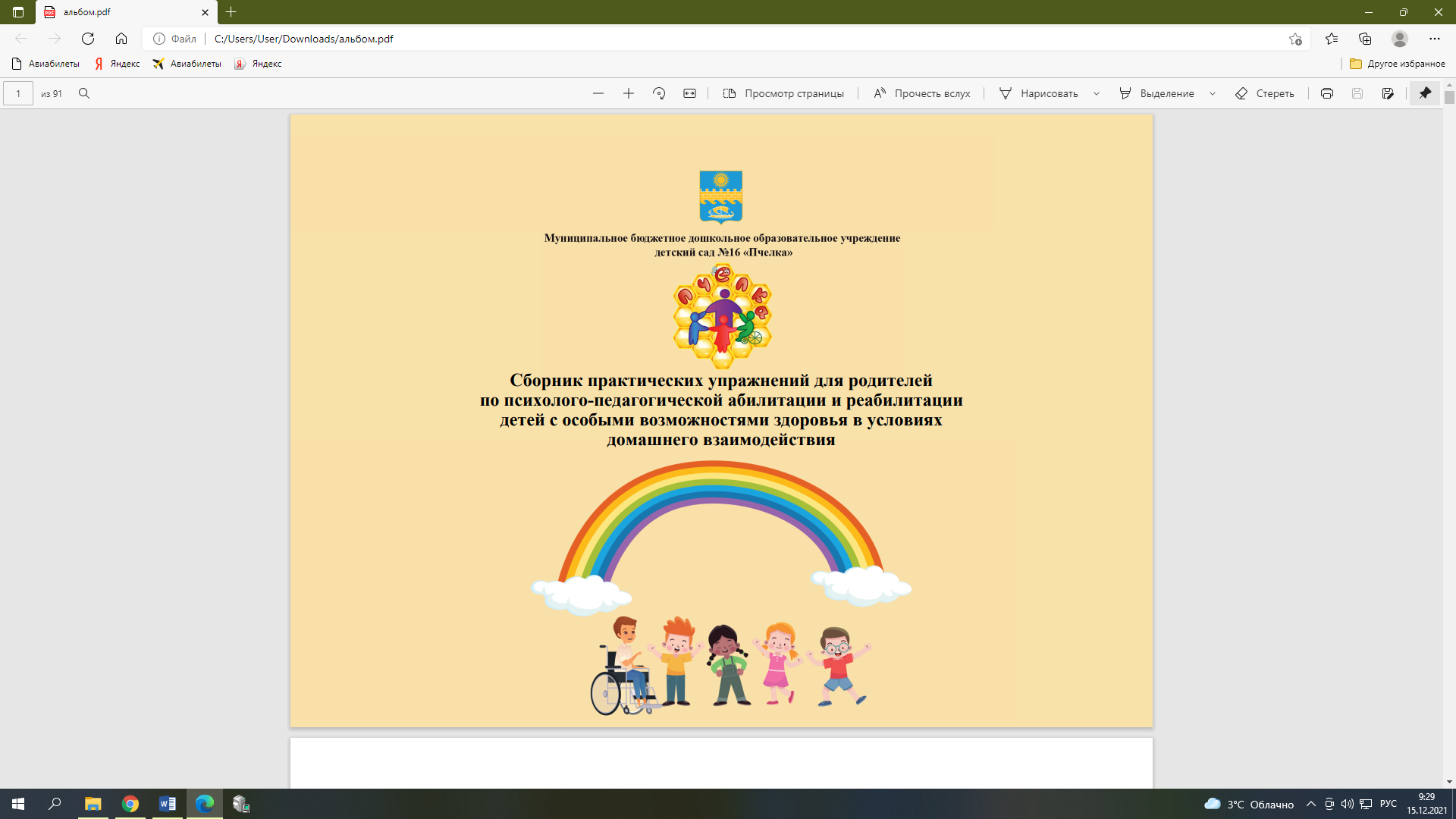 https://xn--16--8cdqj9ah8aq4e.xn--p1ai/data/documents/albom-pchelka.pdfЗа отчетный период произошло развитие предметно-пространственной среды. Закуплено специальное коррекционно-игровое оборудование и специальная литература. Результаты представлены в таблице.Устойчивость положительных результатов деятельности краевой инновационной площадки на базе МБДОУ детского сада №16 «Пчелка» также определяется достижением цели и задач, обозначенных на деятельностном этапе проекта и решаемых в течение отчетного периода (результаты представлены в диаграмме).2.4. Апробация и диссеминация результатов деятельности КИП в образовательных организациях Краснодарского края на основе сетевого взаимодействияПо ходу реализации инновационной деятельности в рамках обозначенного проекта на договорной основе были скреплены союзы межсетевого партнерства с образовательными организациями Краснодарского края (договора, совместные мероприятия)Педагогический состав МБДОУ детского сада № 16 «Пчелка» принимал участие семинарах и конференциях различного уровня, систематически проходит курсы повышения квалификации повышая свой профессиональный уровень. Показателями результатов успешности данного направления являются со стороны педагогов – стремление повышать профессиональный уровень, появление инициативы расширять знания по проблемным вопросам сопровождения и проведения коррекционно-образовательной деятельности с детьми с ОВЗ; со стороны родителей – повышение степени доверия к педагогам, учреждению в целом, стремление принимать участие в программных встречах, мероприятиях группы, детского сада.Вывод: очевидные положительные достижения по всем целевым ориентирам инновационной деятельности свидетельствует о правильно намеченном направлении и выполненной приоритетной цели – создание центра психолого-педагогической абилитации и реабилитации как ресурсной модели, повышающей возможности доступности и качества образования детей раннего и дошкольного возраста, имеющих ОВЗ, инвалидность, в условиях дошкольной образовательной организации.ПоказателиПоказателиМетоды диагностикиКритерии и показатели (индикаторы эффективности инновационной деятельности. Диагностические методики и методы, позволяющие оценить эффективность проекта)Критерии и показатели (индикаторы эффективности инновационной деятельности. Диагностические методики и методы, позволяющие оценить эффективность проекта)Критерии и показатели (индикаторы эффективности инновационной деятельности. Диагностические методики и методы, позволяющие оценить эффективность проекта)Оценки реабилитационного потенциала детей с ОВЗ, инвалидностью раннего и дошкольного возрастаОценки реабилитационного потенциала детей с ОВЗ, инвалидностью раннего и дошкольного возрастаОценки реабилитационного потенциала детей с ОВЗ, инвалидностью раннего и дошкольного возраста1.   2.Сформированы навыки самообслуживания1.Наблюдение2.Методики обследования С. В. Семеновой1.   2.Выявлены особенности двигательного развития2.Наблюдение3. Методики обследования С. В. Семеновой,   Е. В КлочковойОсобенности эмоционально-личностного развитияОсобенности эмоционально-личностного развитияОсобенности эмоционально-личностного развития3.Сформирован навык взаимодействия со взрослыми1.Беседа2.Наблюдение3. Методики обследования А. В. Труханова4.Определены особенности познавательного развития1.Беседа2.Наблюдение3. Методики обследования А. Е. Морозова5.Достигнута функциональная независимость1. Беседа2. Наблюдение3. Анкетированиеродителей (законных                                                                                                                           представителей) 4. Методика Е. Ю.                                                                                         Заблоцкис   6.Определены особенности коммуникативного развития1.Беседа.2.Наблюдение.3. Методики обследования А. В. ТрухановаОрганизация предметно-пространственной средыОрганизация предметно-пространственной средыОрганизация предметно-пространственной средыОснащены  групповые, вспомогательных помещений реабилитационным, реабилитационно-игровым, коррекционно-развивающим оборудованием, игровыми комплексами, дидактическими материалами, игрушками.Оснащены  групповые, вспомогательных помещений реабилитационным, реабилитационно-игровым, коррекционно-развивающим оборудованием, игровыми комплексами, дидактическими материалами, игрушками.1. Наблюдение2. Закупка коррекционно-развивающего оборудования, дидактических материалов, игрушек.№ п/пИллюстрацияОписание1.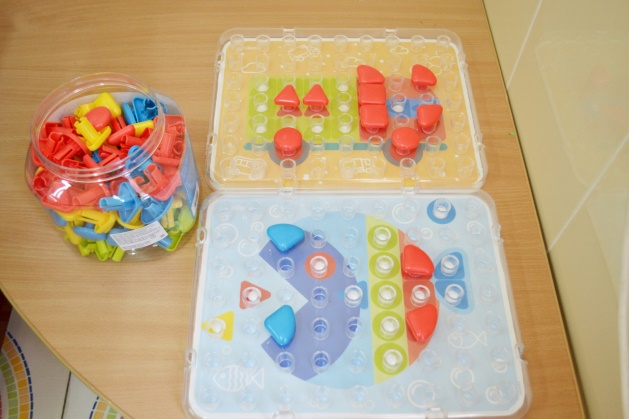 Стол-мозаика - способствует развитию творческих способностей, образного мышления, мелкой моторики, внимательности, вырабатывает усидчивость.2.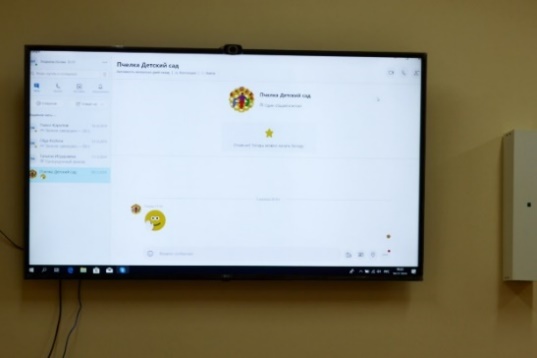 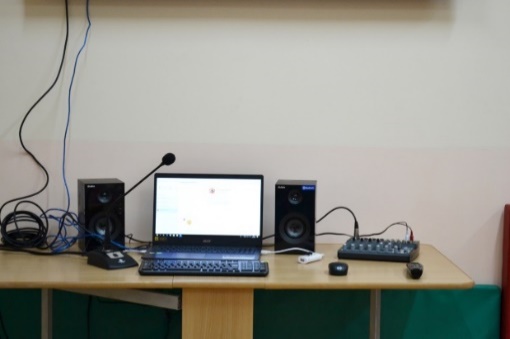 Система видеоконференцсвязи позволяет проводить он-лайн встречи как с родителями детей, так и с коллегами по обмену опытом.3.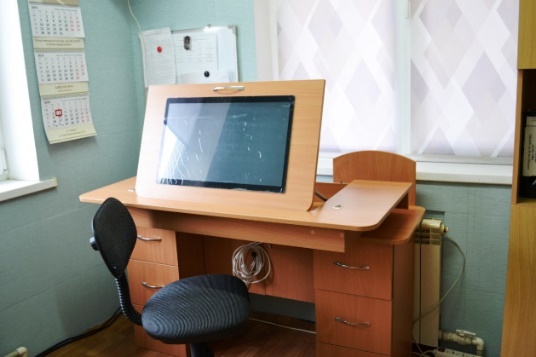 Мультимедийный интерактивный коррекционно-развивающий логопедический стол Logo 25 - интерактивный комплекс с коррекционной логопедической направленностью, предназначенный для проведения развивающих интерактивных групповых и индивидуальных занятий по всестороннему развитию и коррекции речи.4.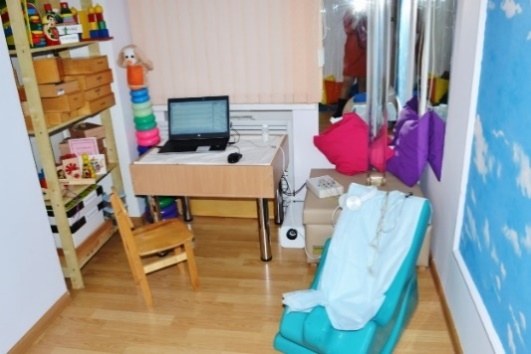 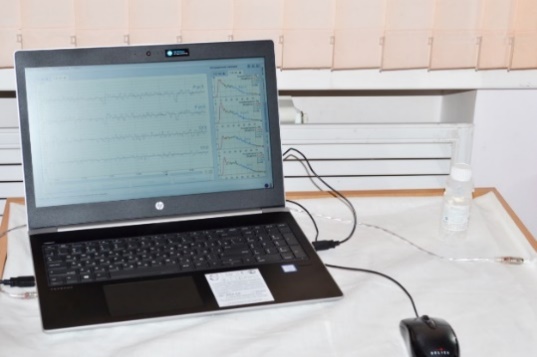 Комплекс биоакустической коррекции (БАК) - Это инновационный программно-аппаратный комплекс, применяется при функциональных расстройствах центральной нервной системы, в последствии органического поражения головного мозга, при сосудистых заболеваниях головного мозга, последствий нейроинфекций головного мозга, а также для лиц с невротическими и психосоматических заболеваниями.5.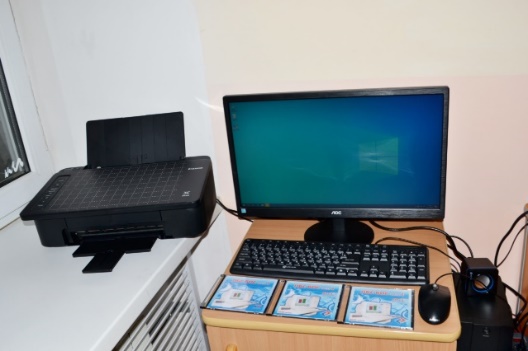 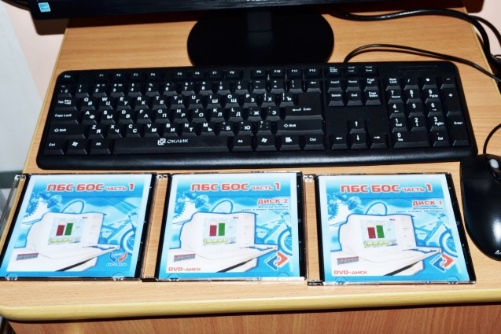 Опорно-двигательные комплексы БОС (современные системы психофизиологического тренинга и коррекции функциональных расстройств при широком спектре заболеваний нервной и опорно-двигательной систем организма. Системы позволяют провести тренинг мышечной активности на основе регистрации и анализа электромиограммы),7.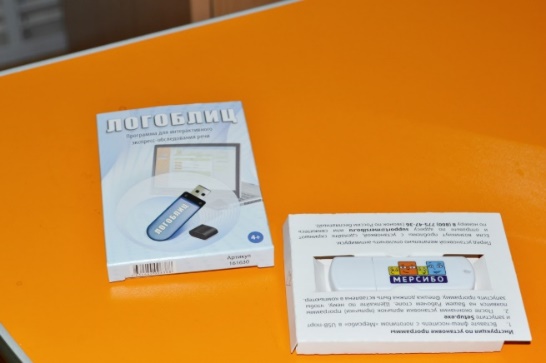 Речевое экспресс-обследование «ЛогоБлиц» - программа для проведения речевой диагностики детей от 4 до 7 лет и фиксации результатов в электронном виде.8.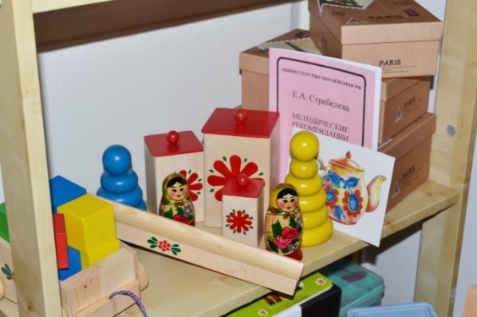 Диагностический чемодан Е.А. Стребелевой - авторская методика известного практика в области коррекционной педагогики и дефектологии представляет собой эффективный инструмент психолого-педагогического сопровождения развития детей раннего возраста.9.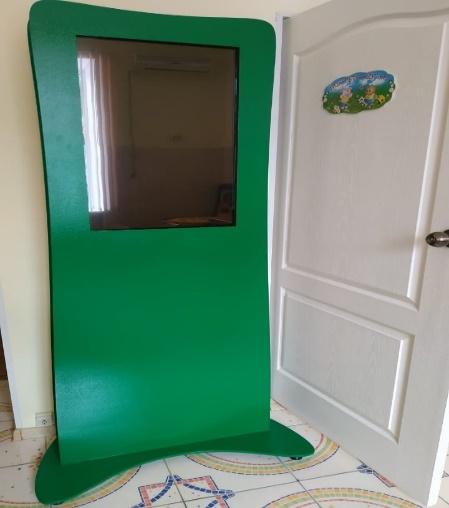 Автоматизированный программно-аппаратный комплекс, предназначен для предоставления справочной информации о работе Центра, уточнение данных о работе специалистов, перечня наиболее часто возникающих психолого-педагогических и логопедических проблем у детей дошкольного возраста с ОВЗ и возможные пути их решения.10.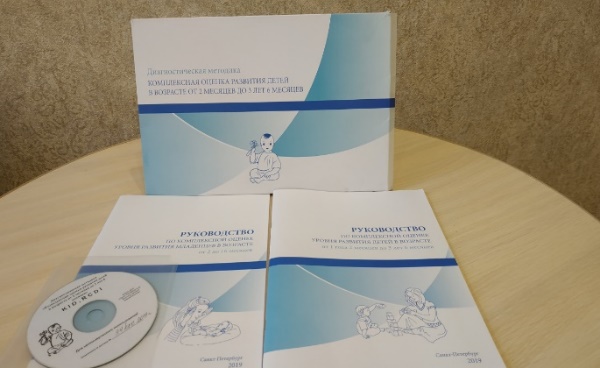 Компьютерные шкалы Kids RCDI - шкалы для точной оценки развития детей от 2-х месяцев.Шкалы применяются с целью определения возраста и степени его отставания от типично развивающихся сверстников по разным областям.11.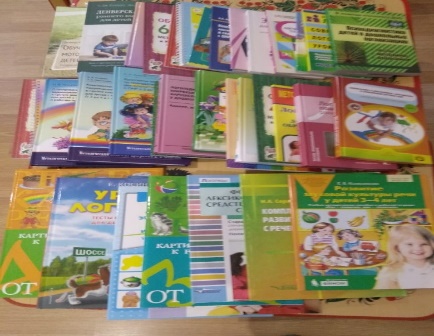 Специальная литература, предназначена для обогащения знаний и пополнения инструментария для работы специалистов коррекционной области.12.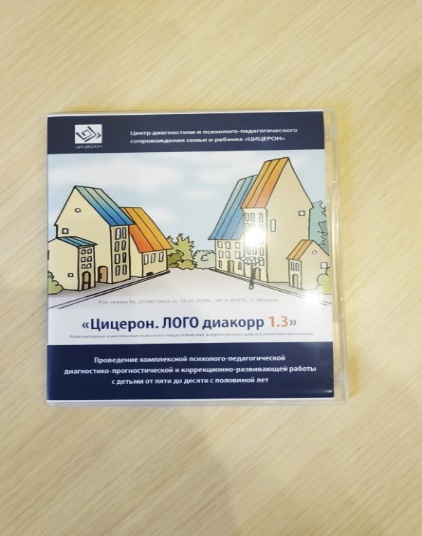 Интерактивная диагностика речевого развития. Программа «Цицерон. ЛОГО диакорр 1» - инновационная, здоровьесберегающая программа для проведения объективизированной диагностики и целенаправленной коррекции неречевых и речевых психических функций у детей дошкольного и младшего школьного возраста. Программа предназначена для работы с детьми в возрасте от 5 до 10 лет.Межсетевое партнерство с образовательными организациямиМежсетевое партнерство с образовательными организациямиОбразовательная организация высшего образованияАнапский  филиал ФГБОУ ВО «Московского педагогического государственного университета»   (МПГУ)Общеобразовательные организации1.ГКОУ специальная коррекционная школа   № 27  муниципального образования город-курорт Анапа 2. МБОУ гимназия "ЭВРИКА» муниципального образования город-курорт Анапа3. МБОУ средняя общеобразовательная школа №14 муниципального образования город-курорт АнапаДошкольные образовательные организации1. МАДОУ детский сад № 34 «Белочка» муниципального образования город-курорт Анапа2. МБДОУ детский сад №12 «Солнышко» муниципального образования город-курорт Анапа3. МАДОУ детский сад №31 «Кубаночка» муниципального образования город-курорт Анапа4. МБДОУ детский сад №21 «Малышок» муниципального образования город-курорт Анапа5. МБДОУ детский сад № 10 "Светлячок" муниципального образования город-курорт Анапа 6. МАДОУ детский сад № 7 «Колокольчик» муниципального образования город-курорт Анапа7. МБДОУ детский сад № 22 «Клубничка» муниципального образования город-курорт Анапа8. МБДОУ детский сад № 8 «Огонек» муниципального образования город-курорт Анапа9. МАДОУ «Центр развития ребенка – детский сад № 134» муниципального образования город Краснодар10. МБДОУ детский сад компенсирующего вида №5 муниципального образования город Новороссийск11. МБДОУ детский сад №18 «Солнышко» Приморско-Ахтарский район12. МАДОУ детский сад №1 муниципального образования город Славянск-на-Кубани13. Детский сад комбинированного вида №73 «Карусель» г. Златоуст14. МБДОУ детский сад комбинированного вида №94 г. КраснодарФедеральный уровень- участие в федеральном семинаре, организованного институтом развития образования Челябинской области по теме: «» (17.11.2021) Региональный уровень«Понятие социальной реабилитации и технологии абилитационного процесса (Использование нетрадиционных педагогических технологий, направленных на максимальную компенсацию нарушений развития ребенка с ОВЗ, инвалидностью)» (30.09.2019 г.)Развитие вариативных форм дошкольного образования для детей раннего возраста (07.11.2019 г.) Краевое совещание: «Педагогическая поддержка семей, имеющих детей» с мастер-классом по теме: «Организация успешной деятельности консультативного центра/пункта детского сада форсирование педагогических рисков»Круглый стол «Организация деятельности по функционированию инновационной площадки в дошкольной образовательной организации».Участие в VI краевом фестивале образовательных инноваций «От инновационных идей до методических пособий» (24.09.2021); Участие в V межрегиональной научно-практической конференции «Опыт, инновации и перспективы организации исследовательской и проектной деятельности дошкольников и учащихся»;Участие в V межрегиональной научно-практической конференции «Опыт, инновации и перспективы организации исследовательской и проектной деятельности дошкольников»Муниципальный уровеньУчастие в муниципальных объединениях г. Анапа       1. Крупина Юлия Геннадьевна. Городское МО по физическому развитию. «Игры и игровые упражнения в обучении детей младшего возраста с ОВЗ выполнению построений, перестроений»; Белецкая Анастасия Александровна, Манукьян Галина Сергеевна. Городское МО по социально-коммуникативному и речевому развитию дошкольника. «Коррекционно - развивающее занятия для детей с ТНР по теме: «ОСЕНЬ» (обобщающее занятие)»Шарова Елена Юрьевна. Городское МО по художественно-эстетическому развитию дошкольников Круглова Татьяна Анатольевна. Городское МО для педагогов-психологов  Зырянова Юлия Викторовна. Городское МО для учителей-логопедов «Игры, направленные на развитие речевого дыхания в логопедической практике» Пазушкина Светлана Николаевна и Бодина Галина Сергеевна. Городское МО по познавательному развитию дошкольников.Печатанье статей в сборниках федерального и регионального уровняСтатья «Физическая культура в детском саду» Ю. Г. Крупина. Статья «Профилактика дисграфии и дислексии у детей» А. А. Белецкая.Статья «Привязанность в жизни ребенка» Т. А. Круглова.Статья «Современные технологии развития творческого мышления дошкольников» Шарова Е.Ю., Титова А.В.Статья «Ознакомление детей 6-7 лет с родным городом через виртуальные экскурсии» Т.А. Поспелова, Г.С. МанукьянСтатья «Музыка и ее роль в развитии нарушенных функций у детей с церебральным параличом (ДЦП)» Г.С. Бодина, Г.П. ФедоринаСтатья «Портфолио дошкольника как форма совместной деятельности воспитателя и детей» Г.С. Бодина, С.И. Витязь